В проведении второго этапа оперативно-профилактического мероприятия «Подросток-Шанс» сотрудниками полиции выявлено 6 административных правонарушений, составлены протоколы в отношении несовершеннолетних: ст.7.27 ч.2 КоАП РФ-1, в отношении законных представителей: ст.5.35 ч.1 КоАП РФ-1, ст.6.1.1-1 КоАП РФ , в отношении иных лиц: ч.2.1 ст.14.16 КоАП РФ- 2, ч.1 ст.6.1.1 – 1 КоАП РФ.Проверено по месту жительства 19 несовершеннолетних, а также 11 законных представителей, состоящих на профилактическом учете в ПДН.Уважаемые граждане, в случае выявления фактов совершения противоправных деяний несовершеннолетними лицами, а также выявления фактов совершения взрослыми лицами противоправных деяний в отношении несовершеннолетних лиц, просим информировать ОМВД России по Усть-Катавскому городскому округу по телефонам: 02, 8(35167)2-56-02.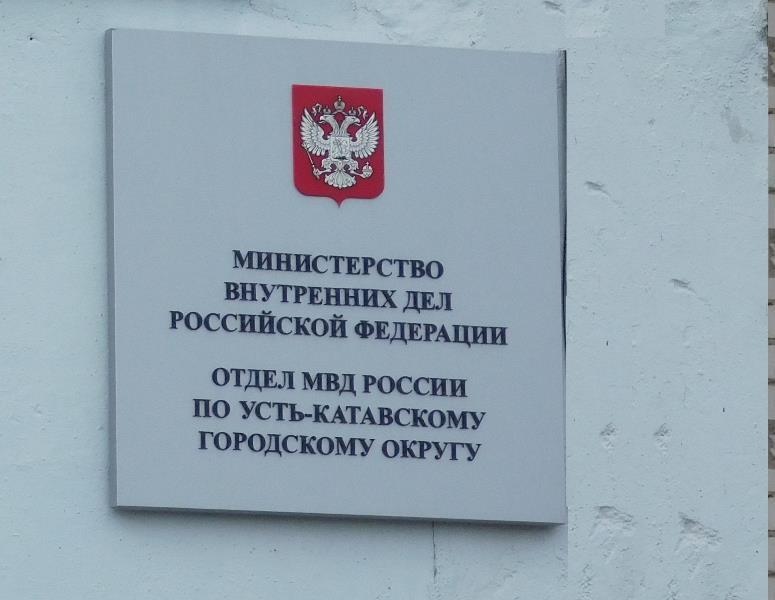 